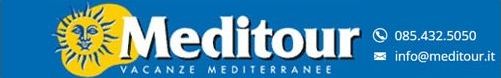 PROPOSTA DI COMPRAVENDITA DI PACCHETTO TURISTICODATI SINGOLO PARTECIPANTE:Il sottoscritto (pilota)________________________________________________________________nato/a a________________________________________il_________________________________tipo di documento_________________________n° documento______________________________codice fiscale ______________________________________________________________________proprietario della moto (marca)___________modello__________________targa________________ n° telefono________________________e-mail___________________________________________DATI PASSEGGERO COME SECONDO PARTECIPANTE (eventuale) :Il sottoscritto (passeggero)_____________________________________________________nato/a________________________________________________________il_____________tipo di documento_________________________________________n°__________________codice fiscale_________________________________________________________________DICHIARAdi voler aderire al tour denominato: ”ORIZZONTI D’ABRUZZO”che avrà luogo a partire dal 07/06/2018_____fino al 10/06/2018 (4 giorni – 3 notti) oppure            a partire dal 08/06/2018_____fino al 10/06/2018 (3 giorni – 2 notti) COSTI DEL PACCHETTO :IL PACCHETTO COMPRENDE:  accompagnatore locale in moto - 3 pernottti – 3 colazioni – 2 cene in Hotel – cucina tipica abruzzese – foto ricordo del tour.Domicilio del dichiarante_,_____________________________________________Data_____________Firma del dichiarante__________________________________________________________________Firma del passeggero (eventuale)________________________________________________________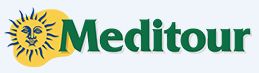 Meditour S.R.L. - Strada Colle Renazzo, 40/8 - Pescara  P.IVA 01516490585 - Tel. 085 4325050 - Fax 085 4325074 E-mail: Info@meditour.it - LICENZA N 2244 DEL 7/09/1998 - N° Iscrizione R.E.A. 107558Con la firma di accettazione del modulo di Compravendita di Pacchetto Turistico, i partecipanti dichiarano:se singolo partecipante: di assumersi ogni piu completa responsabilità per danni subiti in proprio o arrecati a terzi in occasione dei tour organizzati da MEDITOUR.se con passeggero: di assumersi ogni piu completa responsabilità per danni subiti in proprio o arrecati a terzi nei tour organizzati da MEDITOUR. La responsabilità è da intendersi estesa agli eventuali danni subiti dal passeggero.se singolo partecipante in veste di passeggero su una moto: di esonerare MEDITOUR e il conducente della moto da qualunque forma di responsabilità nel caso di incidenti e relativi danni subiti in proprio o arrecati a terzi in occasione dei tour organizzati da MEDITOURI partecipanti dichiarano di esentare MEDITOUR da qualsiasi obbligo risarcitorio, incluse le spese legali che possono originarsi a loro carico in relazione alla partecipazione al tour. I partecipanti inoltre dichiarano di sollevare MEDITOUR da ogni responsabilità per danni che a loro derivassero o derivassero a terzi o a cose di terzi, per effetto della loro partecipazione al tour rinunciando a priori a qualsiasi rivalsa o azione nei confronti di MEDITOUR.Ogni iscritto ha la responsabilità del proprio bagaglio e in nessun caso potranno essere imputati all’organizzazione eventuali danni, furti, smarrimenti avvenuti in qualsiasi momento.Meditour S.R.L. - Strada Colle Renazzo, 40/8 - Pescara  P.IVA 01516490585 - Tel. 085 4325050 - Fax 085 4325074 E-mail: Info@meditour.it - LICENZA N 2244 DEL 7/09/1998 - N° Iscrizione R.E.A. 107558Costo per personaNumero pacchettiCosto totaleExtra a richiesta:pacchetto “VACANZA SERENA”4% del costo Pacchetto:TOTALE:MODALITA’ E TERMINI DI PAGAMENTO** COME PAGARE **I pagamenti potranno essere effettuati con bonifico bancario su uno dei seguenti conti correnti bancari intestati a MEDITOUR S.R.L. :1) M.P.S. Filiale di Pescara – IBAN: IT 47 k 01030 15400 000001557282; BIC: PASCITMMPES2) Banca pop. Ancona Fil.4 Pescara – IBAN: IT 97 I 03111 15405 000000020358; BIC: BPAMIT31867All’atto della prenotazione andrà bonificato il 25% della somma totale della quota di iscrizione al tour.Il saldo rimanente dovrà avvenire almeno 21 gg. prima della partenza del tour.Per iscrizioni pervenute a meno di 21 giorni dalla partenza del tour andrà versata l’intera quota di partecipazione.** SCADENZE PAGAMENTI **IMPORTO DEL 25% ALLA PRENOTAZIONE DEL TOUR;IMPORTO A SALDO NON OLTRE 21 GIORNI PRIMA DELLA PARTENZA DEL TOUR;